1. 	DoelstellingDe bedoeling van het Charter is de gedragsrichtsnoeren vast te stellen die inspecteurs en werkgevers dienen na te leven bij controles. Dit Charter, dat het resultaat is van een constructieve dialoog, is tevens een instrument bedoeld om de relatie van wederzijds vertrouwen tussen de partijen te versterken en naar de ondernemingen toe te communiceren over de onontbeerlijke rol van inspecteurs en de aan de dag te leggen reflexen om de controles op een serene en professionele manier te laten verlopen.2. 	Transversale principes De principes die elke partij onderschrijft, zijn de volgende:Transparantie en open dialoogGelijk speelveld tussen ondernemingen Belang van ondernemerschap en sociale beschermingProportionaliteitFinaliteitGelijke behandelingLegitimiteitDiscretie en vertrouwelijkheid Wederzijds respect en begrip 3. 	De sociale inspectie speelt een cruciale rol in de bestrijding van oneerlijke concurrentie De werkgeversorganisaties erkennen dat de sociale-inspectiediensten in een rechtstaat een cruciale rol vervullen in een concurrentiële markt: het tegengaan van oneerlijke concurrentie via de bestrijding van sociale fraude.Via haar controles staat de sociale inspectie garant voor een eerlijk speelveld tussen ondernemingen. Ze waakt over de correcte naleving van de wetten op het terrein en zorgt ervoor dat alle economische spelers hun sociale verplichtingen nakomen ten aanzien van de Staat, de gemeenschap en de samenleving. Veel sectoren hebben vandaag te maken met concurrenten die de spelregels niet naleven, nationaal maar ook internationaal. De sociale inspectie is er om op te treden tegen deze verstoringen die de eerbiediging van het ‘level playing field’-principe binnen de economische markt in de weg staan, en staat zo aan de zijde van ondernemingen die de wetten wel naleven.Het naleven van de wetgeving in al haar complexiteit, is echter geen sinecure.Daarom engageert de sociale inspectie zich er via dit Charter toe zich voorkomend op te stellen met een luisterend oor voor de vele ondernemers die hun uiterste best doen om de normen na te leven, ook al zijn die complex en aan evolutie onderhevig. 4. 	Engagementen die de partijen aangaan De partijen verbinden zich tot:- wederzijds respect en professionalisme (a.)- preventie en informatie (b.)- het toepassen van de wetgeving (c.).Wederzijds respect en professionalismeHet Charter roept de werkgevers en zelfstandigen op om zich beleefd, respectvol en professioneel op te stellen ten opzichte van de inspecteurs en ook hun werknemers uit te nodigen op diezelfde manier te handelen. Van eventuele incidenten kunnen ze melding maken bij de contactpunten van de betrokken diensten, via hun website. Bij vermoedens van oneerlijke concurrentie of van fraude kan op de website https://www.meldpuntsocialefraude.belgie.be in alle vertrouwelijkheid een melding worden gedaan.De inspecteurs, van hun kant, gaan dezelfde engagementen inzake respect en professionalisme aan ten aanzien van iedereen, met inbegrip van derden en dus het aanwezige cliënteel. Ze identificeren zich bij aanvang van de controle via de legitimatiekaart en laten hun contactgegevens achter. Ze engageren zich er ten slotte toe bijzondere aandacht te hebben voor de voortzetting van de productie en de nodige discretie aan de dag te leggen wat betreft de verwerking van persoonsgegevens.Preventie en InformatieDe werkgevers- en zelfstandigenorganisaties informeren en sensibiliseren hun leden over nieuwe wetgeving en over bij de overheid beschikbare informatie (bijvoorbeeld: http://www.siod.belgie.be).De werkgevers en zelfstandigen stellen zich constructief op en verstrekken de nodige informatie aan de sociaal inspecteurs. Ze kunnen zich laten bijstaan door een raadgever (advocaat, vertegenwoordiger van een federatie …). Ze kunnen zich ook beroepen op hun zwijgrecht. Het Charter benadrukt de begeleidende, preventieve en informerende rol van de sociale inspectie bij haar controles. Deze houdt rekening met de complexiteit van de sociale wetgeving en vestigt de aandacht van de werkgevers op bepaalde technische aspecten en kennen de onderneming desgevallend een redelijke termijn toe om zich in regel te stellen alvorens sanctionerend op te treden. De sociale inspectie laat ondernemingen ten slotte de tijd en de kans om verklaringselementen aan te dragen.De wetgeving toepassen De sociale inspectie engageert zich ertoe:- 	de wetgeving eenvormig en homogeen te interpreteren;- 	de controles zo veel mogelijk te bundelen en uniform te behandelen;- 	de voorrang te geven aan structurele problemen en niet aan administratieve fouten;- 	te communiceren met de bevoegde administraties en de paritaire comités over de juiste interpretatie van de normen (wetten, cao’s …);- 	de ondernemingen op de hoogte te brengen van het vervolg dat aan de controles zal worden gegeven.De werkgeversorganisaties, van hun kant, informeren en sensibiliseren hun leden rond de voorbereiding op controles en over de te verzamelen stukken en maken hen attent op de nuttige checklist van vaak gecontroleerde documenten. (http://www.siod.belgie.be).Ten slotte wordt de ondernemingen en werkgevers gevraagd zich zo spoedig mogelijk in regel te stellen als regularisaties mogelijk zijn, om in bepaalde gevallen een pro justitia of sanctionering te voorkomen.5. 	Opvolging van het CharterOm de goede uitvoering ervan te garanderen, engageren de ondertekende partijen zich ertoe het Charter zo ruim mogelijk bekend te maken, in het bijzonder via externe of interne informatiesessies, informatie uit te wisselen over beleidsevoluties ter zake binnen het Platform Sociale Fraude in de NAR en jaarlijks samen te komen om de effectieve toepassing van het Charter te evalueren. ■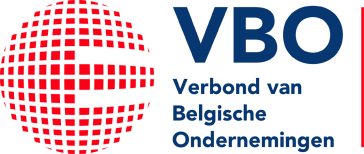 Jean-Charles ParizelJean-Charles ParizelJean-Charles ParizelJean-Charles ParizelT + 32 2 515 08 10F + 32 2 515 09 1T + 32 2 515 08 10F + 32 2 515 09 1CIRCULAIRES.2018/010CIRCULAIRES.2018/010Sociaal Charter tussen werkgeversorganisaties en sociale-inspectiediensten Sociaal Charter tussen werkgeversorganisaties en sociale-inspectiediensten SamenvattingOp initiatief van het kabinet van de staatssecretaris voor bestrijding van de sociale fraude werden de werkgeversorganisaties lid van de Groep van 10 en de sociale-inspectiediensten uitgenodigd om samen een Charter op te stellen waarin de engagementen worden uiteengezet die alle partijen onderschrijven. Na meerdere constructieve vergaderingen heeft het VBO het genoegen de inhoud van de definitieve tekst mee te delen waarover de partijen het eens werden en die op 9 maart 2018 werd ondertekend. 